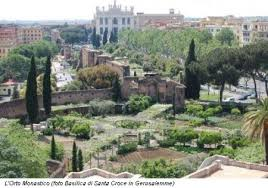  Kounellis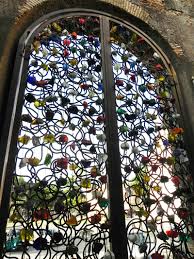  Beato Angelico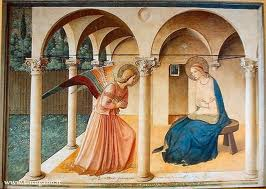 